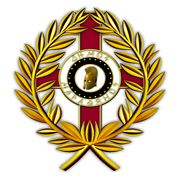 ΤΙΜΟΛΟΓΙΟ ΠΡΟΣΦΟΡΑΣ																			Ο προσφέρων							    (Υπογραφή και σφραγίδα)ΕΛΛΗΝΙΚΗ ΔΗΜΟΚΡΑΤΙΑΝΟΜΟΣ ΑΤΤΙΚΗΣ ΔΗΜΟΣ ΜΑΡΑΘΩΝΟΣΔιεύθυνση Καθαριότητας ΑνακύκλωσηςΠεριβάλλοντος, Πρασίνου & Συντήρησης   Υποδομών  ---------------------------------------------Ταχ. Δ/νση: Οινόης 6                                                Τ.Κ. 190 07 Μαραθώνας                                                    Τηλ.22943-20974Email: kathariotita@marathon.gr  MEΛETH  :ΥΠΗΡΕΣΙΕΣ ΤΕΧΝΙΚΗΣ ΥΠΟΣΤΗΡΙΞΗΣ  ΣΥΣΤΗΜΑΤΟΣ ΤΗΛΕΜΑΤΙΚΗΣ ΑΡ. ΜΕΛΕΤΗΣ: 23/2018ΠΡΟΥΠΟΛΟΓΙΣΜΟΣ: 10.900,00€ (ΜΕ ΦΠΑ)Κ.Α.Ε 20.6495.06ΧΡΗΜΑΤΟΔΟΤΗΣΗ: ΙΔΙΟΙ ΠΟΡΟΙ ΕΙΔΟΣΕΞΟΠΛΙΣΜΟΣ ΟΧΗΜΑΤΩΝCPVΛΕΚΤΙΚΟ CPVΤΕΜΑΧΙΑΤΙΜΗ ΜΟΝΑΔΟΣ ΧΩΡΙΣ Φ.Π.Α. 24%ΑΞΙΑ ΧΩΡΙΣ Φ.Π.Α. 24%Ετήσιο Κόστος ΥπηρεσιώνΕτήσιο κόστος υπηρεσίας διαχείρισης στόλου. Περιλαμβάνει 24ωρη πρόσβαση στην εφαρμογή, απεριόριστη χρήση της εφαρμογής, απεριόριστους χρήστες (ταυτόχρονους και μη), τεχνική υποστήριξη, εκπαίδευση στην χρήση της εφαρμογής, τηλεπικοινωνιακά κόστη για απεριόριστη κίνηση εντός Ελλάδας.64226000-6Υπηρεσίες τηλεματικής77ΣΥΝΟΛΟΣΥΝΟΛΟΣΥΝΟΛΟΣΥΝΟΛΟΣΥΝΟΛΟΣΥΝΟΛΟΦ.Π.Α. 24%Φ.Π.Α. 24%Φ.Π.Α. 24%Φ.Π.Α. 24%Φ.Π.Α. 24%Φ.Π.Α. 24%ΓΕΝΙΚΟ ΣΥΝΟΛΟΓΕΝΙΚΟ ΣΥΝΟΛΟΓΕΝΙΚΟ ΣΥΝΟΛΟΓΕΝΙΚΟ ΣΥΝΟΛΟΓΕΝΙΚΟ ΣΥΝΟΛΟΓΕΝΙΚΟ ΣΥΝΟΛΟ